АННОТАЦИЯрабочей программы дисциплиныДерматовенерологияпо направлению подготовки 31.08.32 Дерматовенерология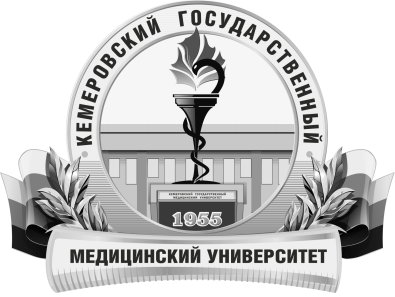 КЕМЕРОВСКИЙ ГОСУДАРСТВЕННЫЙ МЕДИЦИНСКИЙ УНИВЕРСИТЕТКафедра ДерматовенерологииТрудоемкость в часах / ЗЕ324/9Цель изучения дисциплиныПодготовка квалифицированного врача-специалиста дерматовенеролога, обладающего системой общекультурных и профессиональных компетенций, способного и готового для самостоятельной профессиональной деятельности в условиях: специализированной, в том числе высокотехнологичной, медицинской помощиМесто дисциплины в учебном планеБлок 2.2 Подология (Вариативная часть)ОПОП специалитета по специальности «Лечебное дело», «Педиатрия».Дерматовенерология, Общественное здоровье и здравоохранение, Патология, Медицина чрезвычайных ситуаций, Педагогика, ФтизиатрияУК-1; ПК-5, ПК-6, ПК-8,Изучаемые темыБ2.2. ПодологияПоликлиникаВиды учебной работыКонтактная работа обучающихся с преподавателемАудиторная (виды):лекции;практические занятия.Внеаудиторная (виды):консультации.Самостоятельная работаустная;письменная;  - практическая Форма промежуточного контролязачет